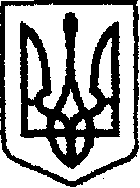 У К Р А Ї Н Ачернігівська обласна державна адміністраціяУПРАВЛІННЯ  КАПІТАЛЬНОГО БУДІВНИЦТВАН А К А ЗПро внесення змін до наказу начальника Управліннявід  29.10.2019 №487		У зв’язку з виробничою необхідністю та з метою розгляду питань, пов’язаних з виконанням додаткових робіт 	наказую:Внести зміни в наказ начальника Управління капітального будівництва Чернігівської обласної державної адміністрації «Про створення комісії»  від 29.10.2019 №487 виклавши додаток в новій редакції (додається).Контроль за виконанням наказу залишаю за собою.Подання: Погоджено:Складкомісії створеної на період будівництва об’єкта: «Капітальний ремонт покрівлі Ріпкинської ЗОШ І-ІІІ ст. № 2 по вул.Пирогова, 5, смт Ріпки, Чернігівської області з виділенням черговості: 1 черга - утеплення перекриття корпусу № 1; 2 черга - утеплення покриття корпусу № 2; 3 черга - утеплення перекриття корпусу № 3 (в рамках впровадження комплексу заходів з енергозбереження)».Голова комісії:Члени комісії:від26. 11.2019 р.               Чернігів№556НачальникАндрій ТИШИНАЗаступник начальника відділу організації будівництва та технічного наглядуО. ТестовНачальник відділу  організації будівництва та технічного наглядуР.ШурикГоловний спеціаліст сектору юридичного забезпеченняЮ. ЕндоуроваДодаток наказ начальника Управління капітального будівництва Чернігівської обласної державної адміністрації« 26»листопада 2019року№556Тестов О.В.Заступник начальника відділу організації будівництва та технічного нагляду                                             Дорохін А.В.Головного інженера ПП  «ЕТАЛОН+БУД»Рекун І. П.Генерального директора ТОВ «СЛАВ ЕКО БУД»Максимович Ю.А.Спеціаліст по здійсненню технічного наглядуЗаступник начальника відділу організації будівництва та технічного нагляду                                             О.ТЕСТОВ